De Moivres Theorem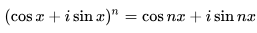 De Moivre's theorem			If z = r(cos α + i sin α), and n is a natural number, then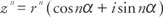 Examples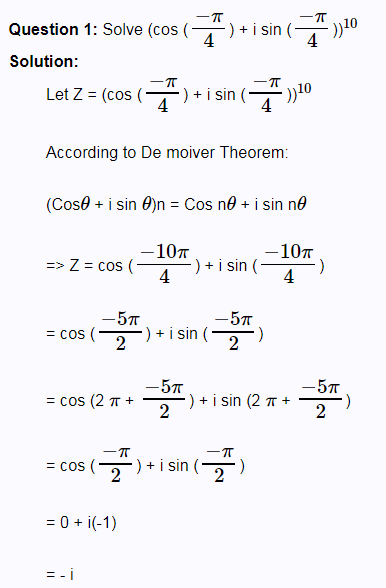 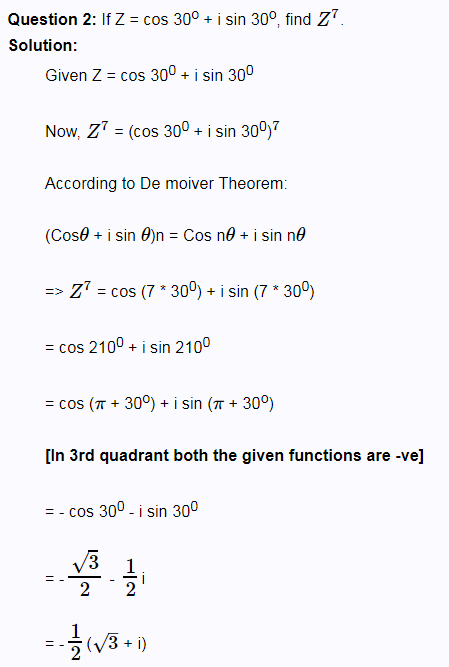 Examples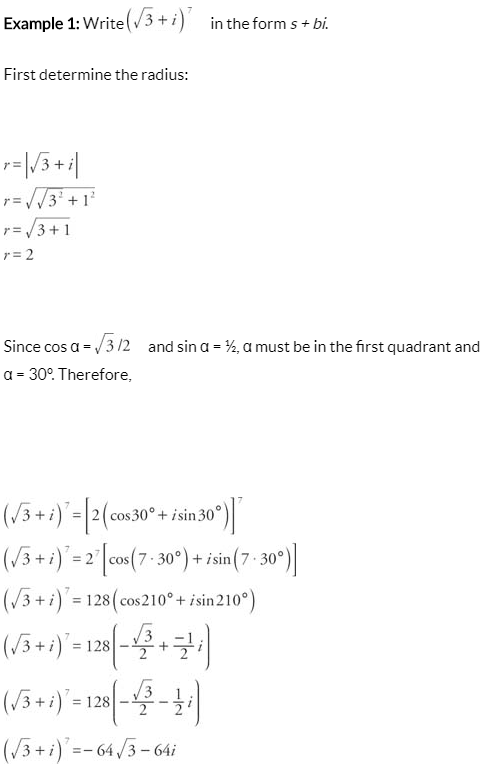 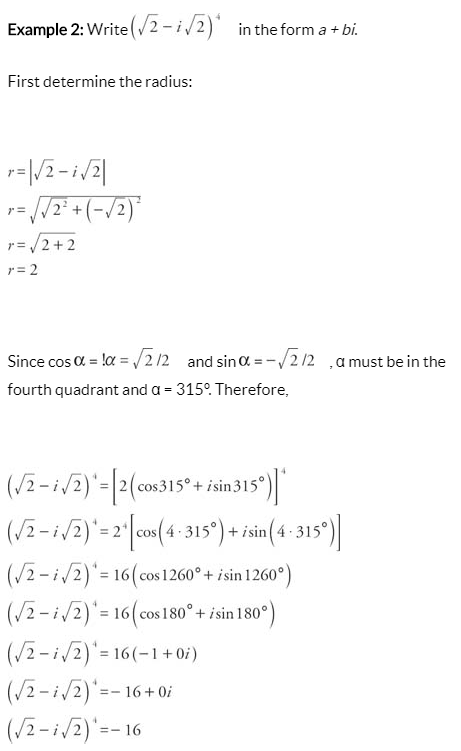 ExercisesFind Find  